Reading Flat Key SignaturesThe Flat Symbol (b) sits on the line or space of the note it makes flat.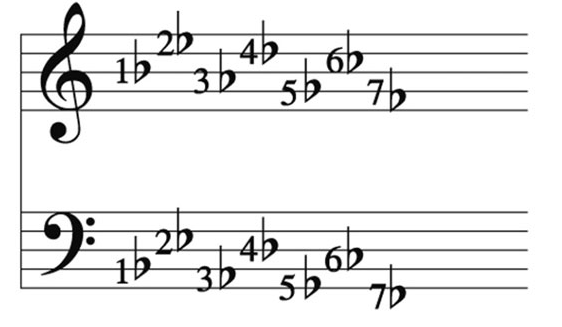 Flat #1 makes all B’s flat (high OR low)Flat #2 makes all E’s flat (high OR low)Flat #3 makes all A’s flat (high OR low) Flat #4 makes all D’s flat (high OR low) Flat #5 makes all G’s flat (high OR low)Flat #6 makes all C’s flat (high OR low)Flat #7 makes all F’s flat (high OR low)The flat will seem invisible in the music since it is only shown in the key but it IS still there!If you have Flat Symbol #1 & 2 in your key, which notes are flat?			If you have Flat Symbol #1, 2 & 3 in your key , which notes are flat?			If you have Flat Symbol #1, 2, 3 & 4  in your key , which notes are flat?		If you have Flat Symbol #1 , 2, 3, 4, & 5 in your key , which notes are flat?		If you have Flat Symbol #1 in your key , which note is flat?		If you have Flat Symbol #1 , 2, 3, 4, 5 & 6  in your key, which notes are flat?		